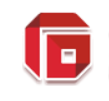 阳新县马岭塘矿和石龙山矿股权调整可行性研究服务的公开遴选公告依据黄石市城发矿业有限公司计划，拟就阳新县马岭塘矿和石龙山矿股权调整可行性研究服务以公开遴选的方式进行采购，欢迎符合资格条件的招标投标人参与本项目的招标。具体事项如下：项目概况（一）项目编号：CFKY2024-01（二）项目名称：阳新县马岭塘矿和石龙山矿股权调整可行性研究服务（三）评估周期：中标单位自中标之日起30日内提供书面的可行性研究报告。（四）最高预算：12万元整（整个项目打包的包干费用），超过最高价为无效报价。二、采购需求依据相关法律法规和行政监管文件要求，拟公开遴选具备矿业权评估资质或资产评估资质的投标人，对阳新县马岭塘矿和石龙山矿股权调整进行可行性研究，通过实地踏勘和对地勘报告、矿产资源开发利用与生态复绿方案分析，分别对马岭塘矿、石龙山矿的区位优势、矿种类型、储量、经济价值等进行综合评价，梳理上述股权调整涉及矿山实际情况，分析股权调整的必要性，测算股权调整后的经济效益，对股权调整可能涉及的风险进行分析等，以及对当前砂石料市场现状和前景分析，制订并对比两家矿山产出方案、建设方案、运营方案、投融资方案等，并出具高质量有指导价值的可行性研究报告。三、资格条件合格的投标人应具有全面履行合同的能力，并应符合下列条件：（一）本项目的特定资格要求：投标人须具备矿业权评估资质或资产评估资质。（二）在中国境内注册并取得的具备独立法人资格的营业执照（三证合一），具有相应的经营范围，且在有效期内。（三）近三年（公告截止日前三年）至少完成过一项类似业绩（须提供中标通知书或合同协议书并加盖公章）。（四）投标人具有参加招投标活动近三年内，在经营活动中没有重大违法记录声明；未被列入“信用中国”网站(www.creditchina.gov.cn)失信被执行人、重大税收违法案件当事人，以评审当日查询结果为准。    （六）本项目不接受联合体报价。四、投标文件内容（均需盖公章）（一）报价表（附件1）；（二）授权委托书（附件2）；（三）营业执照副本或事业单位法人证书复印件；（四）“信用中国”查询截图；（五）承诺书（附件3）；（六）近三年业绩合同复印件。备注：投标文件要求装订成册后密封，一式三份，报价大小写数据不一致以大写为准，总价与单价不一致以总价为准。如有弄虚作假行为，视同放弃中标资格并承担相应的法律责任。五、中标原则本项目采用“综合评分”方法实施招投标活动，有关条款详见招标文件。六、签订合同及付款方式采购文件、成交供应商的投标文件及有效承诺文件、澄清文件等，均作为签订合同的依据，付款方式为可研分析报告通过评审后30日内付清全部合同款，具体以合同为准。七、投标文件的递交（一）投标文件递交截止时间（递交时间）：2024年1月5日上午10：00整。（二）递交地点：黄石市城发矿业有限公司（地址：黄石城发集团颐阳路办公区4楼会议室）（三）投标文件采取现场递交的方式进行，截止时间后递交的响应文件不予接收。八、发布公告的媒介本次招标公告在黄石市城市发展投资集团有限公司网上发布。九、联系方式采 购 人：黄石市城发矿业有限公司联 系 人：舒工电    话：19872211890                                         黄石市城发矿业有限公司2024年1月2日 附件1报  价  表项目名称：阳新县马岭塘矿和石龙山矿股权调整可行性研究服务参与报价单位（盖章）：法定代表人或其委托代理人（签字）：年    月   日附件2 法定代表人授权委托书本授权委托书声明：我   （姓名）系    （响应人）    的法定代表人，现授权委托 （姓名）       为我的代理人，以本公司/单位的名义参加   （采购人） 的 （项目名称）      的公开遴选。授权委托人在公开遴选、合同谈判过程中所签署的一切文件和处理与之有关的一切事务，我均予以承认。    代理人无转委托权，特此委托。    供应商（盖章）：                                       法定代表人（盖章/签字）：                                   代理人：              性别：        年龄：            身份证号码：                        职务：                授权委托有效期：    年   月  日 至    年   月  日 附件3承 诺 书黄石市城发矿业有限公司：贵公司在该公开遴选公告所约定的“采购需求”及“资格条件”，本公司已知悉且完全可满足服务要求，并承诺在贵公司要求的时限内及时提供相关服务和取得相应成果，如有虚假承诺，本公司愿承担一切责任。                             承诺人（盖章）：                            承诺时间：   年  月   日评 标 办 法一、资格审查合格标准本招标项目采用资格后审方式，资格审查将采取合格/不合格制。 注：资格审查合格的投标人才进进入详细评审。二、详细评审（一）说明：1.评标委员会只对有效投标人的有效投标文件进行评审。2.本工程采用综合百分评估法评分，由投标报价、商务、技术组成。经评审后向招标人推荐三名中标候选人的一种评标办法。3.按投标人投标文件送达的先后顺序开标。投标人的投标报价超过招标控制价的为废标。评标委员会将只对通过初步评审的投标文件进行评价和比较。（二）评分办法：（三）计分办法：1.评标委员会成员按照招标文件的要求给投标人打分，并按下列公式确定各投标人的评定分数:评定分数=商务标得分+技术标得分+价格部分得分。2.各投标人的最终得分为各评委所评定分数的算术平均值。3.各项统计、评分结果均按四舍五入方法精确到小数点后二位。4.评标完成后，评标委员会应当根据综合评分情况，按照评审得分由高到低顺序推荐3名中标候选人，并编写评标报告。评审得分相同的，按照最后报价由低到高的顺序推荐。评审得分且最后报价相同的，按照技术指标优劣顺序推荐。（四）技术标部分格式技术文件至少包括（但不限于）如下内容：1、工作方案描述；2、主要设计和技术要求；本招标项目特点、难点、重点等的技术分析和处理措施等；3、项目的组织机构；4、工作质量保证体系及措施和技术手段，以及建设项目开始实施后，实施方对后续服务的承诺及其他承诺；5、项目进度计划，对本项目总体进度计划、对关键点进度控制的可行性和保证措施；6、投标人对项目设计的其他优势，以及对本项目设计的合理化建议。项目名称报价（万元）备注阳新县马岭塘矿和石龙山矿股权调整可行性研究服务大写粘贴法定代表人和被授权人身份证（复印件）序号合	格	条	件投标人具备的条件或说明1投标人在中国境内注册并取得的具备独立法人资格的营业执照（三证合一），具有相应的经营范围，且在有效期内。清晰扫描件加盖公章2投标人须具备矿业权评估资质或资产评估资质清晰扫描件加盖公章3投标人业绩要求：投标人自 2020年1月 1 日以来（以合同签订日期为准）至少承接过1项矿业权评估或矿业相关资产评估类似业绩（提供合同复印件或中标通知书加盖公章）。清晰扫描件加盖公章4根据《关于在招标投标活动中对失信被执行人实施联合惩戒的通知》([2016]285 号)规定，投标人须通过“信用中国”(网址 www.creditchina.gov.cn)对本企业进行信用查询，若在“失信被执行人”名单中的，其投标无效，查询结果以当天在“信用中国”网站查询结果为准。提供网络查询截图5投标人须提供诚信投标等承诺书。提供原件扫描件6实质性响应。未提出招标人不能 接受的条件的7投标报价：(1)投标函中的大写报价不大于本标段招标控制价总价；(2)算术错误修正后的投标总报价不大于本标段招标控制 价总价；(3)投标报价不低于其成本。符合要求8投标人不得存在的其他情形：(1)串通投标、弄虚作假、行贿或有其他违法行为的；(2)不按评标委员会要求澄清、说明或补正的。投标人不得存在的其他情形：(1)串通投标、弄虚作假、行贿或有其他违法行为的；(2)不按评标委员会要求澄清、说明或补正的。评审项目评审分项分值（分）评分细标准价格部分(20分)报价得分20分基准价的确定办法为：若有效磋商大于五家，基准价为各有效磋商的磋商报价中，去掉一个最高报价和一个最低报价后的算术平均值。若有效磋商少于五家（含五家），则以所有有效磋商的磋商报价的算术平均值为基准价。报价得分为：（1）磋商报价低于基准价的,每低于1%扣0.2分；该项记分公式为：K=20-｛(Q-q)/Q｝×100×0.2(0≤K≤20)；（2）磋商报价高于基准价的,每高于1%扣0.5分；该项记分公式为：K=20+｛(Q-q)/Q｝×100×0.5（0≤K≤20)；以上公式中：q——评审价，Q——基准价（按四舍五入原则精确到小数点后两位）；商务部分（30分）企业业绩10投标人近三年（自磋商响应文件递交截止时间前36个月，以合同签订时间为准）每承接过一项矿业权评估、矿业类资产评估等类似业务得2分，最高得10分。须提供相关合同(含合同首页、标的页、签字页等关键内容)复印件加盖公章。商务部分（30分）项目负责人10本项目负责人具有中级及以上职称，得6分；同时具有资产评估师和矿业权评估师得4分。需提供相关人员有效的证明材料复印件。商务部分（30分）成员结构与配置10本项目除项目负责人以外（1）拟派项目组成员每增加一名持有矿业权评估师证书得2分，此项最多得6分；（2）拟派项目组成员每增加一名持有资产评估师证书得2分，此项最多得4分；（3）拟派驻人员同时满足上述两个条件时可以累计得分。需提供相关人员有效的证明材料复印件。技术部分(50分)对本项目的理解20投标人对项目需求的理解程度。对本项目认知理解十分精准，合理得20-15分；对本项目认知理解较为准确，得14-8分；对本项目认知理解贴合本项目要求，基本符合实际得7-1分；对本项目认知理解有误，不能满足项目要求得0分。技术部分(50分)工作的内容与思路15分析工作的内容、技术思路的合理性，是否满足采购人要求。工作方案完整、清晰、可行得15-11分；工作方案较合理、较可行得10-6分；工作方案不清晰、不明确得5-1分；工作方案不合理，不可行得0分。技术部分(50分)设备配备5拟投入本项目装备配置、工具与计算机软、硬件配备及其应用情况满足需求。以上内容完全达到上述要求得5-4分；以上内容基本满足要求得3-1分；以上内容不合理，不可行得0分。技术部分(50分)进度计划和保证措施5分析工作进度计划和保证措施的合理性。进度计划在合同签订后15日内提交成果报告。措施完整、合理、可行得5-4分；措施较合理、较可行得3-1分；措施不合理，不可行得0分。技术部分(50分)质量保证体系与措施5评估工作质量保证体系与措施的有效性。措施完整、合理、可行得5-4分；措施较合理、较可行得3-1分；措施不合理，不可行得0分。合计100分100分100分